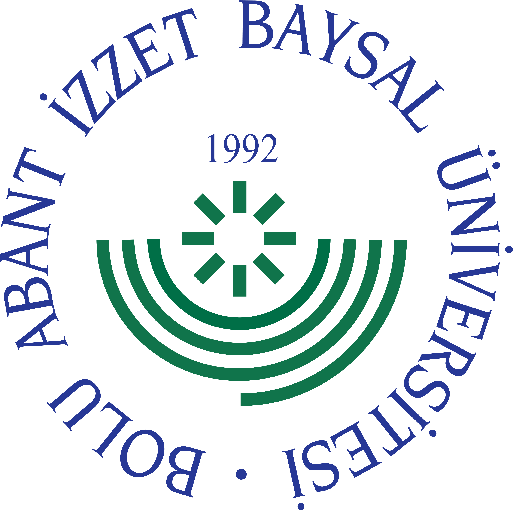 
     GÖREV YETKİ VE SORUMLULUK
FORMU Bu formda açıklanan görev tanımını okudum. Görevimi burada belirtilen şekilde yerine getirmeyi kabul ediyorum.           ONAYLAYANDoküman NoGT - 032İlk Yayın TarihiBaskı NoRevizyon No/TarihBirimiYüksekokul Müdürlük MakamıGörev UnvanıYüksekokul MüdürüBağlı Olduğu YöneticiRektörYerine Vekalet Edecek KişiYüksekokul Müdür YardımcısıGörev, Yetki ve Sorumluluklar2547 Sayılı Yüksek Öğretim Kanununda verilen görevleri yapmak. Yüksekokul Kurullarına başkanlık etmek, kurullarının kararlarını uygulamak, Yüksekokul birimleri arasında düzenli çalışmayı sağlamak. Her öğretim yılı sonunda ve istendiğinde Yüksekokul genel durumu ve işleyişi hakkında Rektöre rapor vermek. Yüksekokul ödenek ve kadro ihtiyaçlarını gerekçesi ile birlikte rektörlüğe bildirmek, Yüksekokul bütçesi ile ilgili öneriyi Yüksekokul yönetim kurulunun da görüşünü aldıktan sonra Rektörlüğe sunmak. Yüksekokul birimleri ve her düzeydeki personeli üzerinde genel gözetim ve denetim görevini yapmak, Yüksekokul ve bağlı birimlerinin eğitim-öğretim kapasitesinin rasyonel bir şekilde kullanılması ve geliştirilmesini planlamak, Gerektiği zaman güvenlik önlemlerinin alınmasını sağlamak.Öğrencilere gerekli sosyal hizmetleri sağlanmak. Eğitim - öğretim, bilimsel araştırma ve yayın faaliyetlerinin düzenli bir şekilde yürütülmesini sağlamak. Bütün faaliyetlerin gözetim ve denetiminin yapılmasını, takip ve kontrol edilmesini ve sonuçlarının alınmasını sağlamak.Göreviyle ilgili evrak, eşya araç ve gereçleri korumak ve saklamak.Kullanmakta olduğu araç ve gereçleri her an hizmete hazır bir şekilde bulundurulmasını sağlamak. Bağlı olduğu süreç ile üst yönetici/yöneticileri tarafından verilen diğer işleri ve işlemleri yapmak. Harcama yetkilisi olarak, harcama talimatlarını bütçe ilke ve esaslarına, kanun, tüzük ve yönetmelikler ile diğer mevzuata uygun yapılmasını sağlamak ve ödeneklerin etkili, ekonomik ve verimli kullanılmasını sağlamak, Çalışan personellere adil ve eşit bir yaklaşım sergilemek, Birime ait varlıkların, kaynakların ve tahsis edilen hizmetlerin; doğruluk, dürüstlük ve şeffaflık ilkesiyle etkin ve verimli kullanılmasını, korunmasını sağlar, gözetler, denetler. Yüksekokul fiziki koşullarını dikkate alarak öğrenci kapasitesini ayarlamak, başarısını arttırıcı önlemlerini almak, Yüksekokulu üst düzeyde temsil etmek, Görev ve sorumluluk alanındaki faaliyetlerin mevcut iç kontrol sisteminin tanım ve talimatlarına uygun olarak yürütülmesini sağlamak. Tasarruf ilkelerine uygun hareket etmek,Bağlı personelin işlerini daha verimli, etken ve daha kaliteli yapmalarını sağlayacak beceri ve deneyimi kazanmaları için sürekli gelişme ve iyileştirme fırsatlarını yakalayabilmelerine olanak tanımak. Görevi ile ilgili süreçleri Üniversitemiz Kalite Politikası ve Kalite Yönetim Sistemi çerçevesinde, kalite hedefleri ve prosedürlerine uygun olarak yürütmek,Bağlı bulunduğu yönetici veya üst yöneticilerin, görev alanı ile ilgili vereceği diğer işleri iş sağlığı ve güvenliği kurallarına uygun olarak yapmak,Yüksekokul Müdürü, yukarıda yazılı olan bütün bu görevleri kanunlara ve yönetmeliklere uygun olarak yerine getirirken Rektöre karşı sorumludur.UnvanıTarihAdı SoyadıİmzaUnvanıTarihAdı Soyadıİmza